eTwinning project “Little minds, big ideas”ONLINE MEETING ITALY Vignola - POLAND 10-12-2021Questions from Poland to Italy Vignola1. Would you like to visit Poland? 2. Do you celebrate Christmas Eve with your class?3. What subjects do you have at school?4. Do you like your country?5. What did you feel after winning “Euro” championship?Questions from Italy Vignola to Poland1. What’s the weather like today in Poland? 2. How old are you?3. When does the school in Poland finish?4. What’s your English teachers’ name?5. What is the name of your school?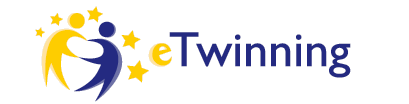 